Приложение № 2 к договору строительного подряда№_____________ от «__»_____________2018г.                                                                                                                                                                                                                                          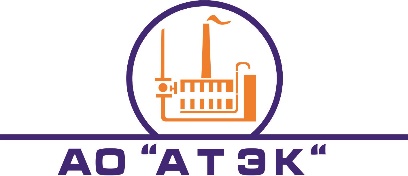 ТЕХНИЧЕСКОЕ ЗАДАНИЕ на выполнение строительно-монтажных работ по объекту: «Газификация котельных по адресу: г.Краснодар, Прикубанский внутригородской округ, ул. Тополиная, 46/1 (этап №1)».Подразделение: Дирекция по строительству АО «АТЭК» Центр финансовой ответственности (объект): «Газификация котельных по адресу: г.Краснодар, Прикубанский внутригородской округ, ул.Тополиная, 46/1 (этап №1)».Подрядчик:                                                                                       Заказчик:_______________                                                                             АО «АТЭК»______________/______________                                         _______________/Н.И. Алимов№ п/п121Назначение закупки «Газификация котельных по адресу: г.Краснодар, Прикубанский внутригородской округ, ул.Тополиная, 46/1 (этап №1)».2Период выполнения работ 7 календарных дней3Технические показатели, состав и объем работВыполнить СМР по строительству газопровода в границах земельного участка по ул.Тополиная, 76/1, установить ГРПШ согласно разработанной АО «Краснодаргоргаз» проектной документации №93179  «Газификация котельных по адресу: г.Краснодар, Прикубанский внутригородской округ, ул.Тополиная, 46/1 (этап №1)».Протяженность трассы – 76м;Диаметр – Ду100, Ду150, Ду200, Ду300;Материал труб – полиэтилен, сталь;Способ прокладки – подземный, воздушный;Восстановление благоустройства - даДополнительные требования – составление и оформление исполнительной документации, сдача газопровода в Ростехнадзор.4Требования к производству работ Разработать и предоставить заказчику календарный график производства работ. Работы выполнить в соответствии с проектом №93179, в соответствии с техническими регламентами, национальными стандартами, соблюдать требования противопожарной, санитарной, экологической, промышленной безопасности и охраны труда.5Перечень исходных данных, предоставляемых заказчикомПроектная документация разработанная АО «Краснодаргоргаз»  №93179  «Газификация котельных по адресу: г.Краснодар, Прикубанский внутригородской округ, ул.Тополиная, 46/1 (этап №1)».6Количество передаваемой заказчику документацииИсполнительная документация передается заказчику в 2-х экземплярах на бумажном носителе и один экземпляр в электронном виде, сметы в электронном виде в формате программы ГРАНД Сметы